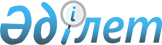 "2017-2019 жылдарға арналған Солтүстік Қазақстан облысы Есіл ауданының бюджеті туралы" Солтүстік Қазақстан облысы Есіл ауданы мәслихатының 2016 жылғы 21 желтоқсандағы № 9/49 шешіміне өзгертулер енгізу туралыСолтүстік Қазақстан облысы Есіл ауданы мәслихатының 2017 жылғы 4 шілдедегі № 17/80 шешімі. Солтүстік Қазақстан облысының Әділет департаментінде 2017 жылғы 21 шілдеде № 4265 болып тіркелді
      Қазақстан Республикасының 2008 жылғы 4 желтоқсандағы Бюжеттік кодексінің 106, 109 баптарына, "Қазақстан Республикасындағы жергілікті мемлекеттік басқару және өзін-өзі басқару туралы" Қазақстан Республикасының 2001 жылғы 23 қаңтардағы Заңының 6 бабы 1 тармағы 1) тармақшасына сәйкес, Солтүстік Қазақстан облысы Есіл ауданының мәслихаты ШЕШТІ:
      1. "2017-2019 жылдарға арналған Солтүстік Қазақстан облысы Есіл ауданының бюджеті туралы" Солтүстік Қазақстан облысы Есіл ауданы мәслихатының 2016 жылғы 21 желтоқсандағы № 9/49 шешіміне (Нормативтік құқықтық актілерді мемлекеттік тіркеу тізілімінде № 4005 тіркелген, Қазақстан Республикасы нормативтік құқықтық актілерінің эталондық бақылау банкі) келесі өзгертулер мен толықтырулар енгізілсін: 
      1 тармақ келесі редакцияда мазмұндалсын:
      "1. 2017-2019 жылдарға арналған Солтүстік Қазақстан облысы Есіл ауданының бюджеті 1, 2, 3 қосымшаларға сәйкес, соның ішінде 2017 жылға келесі көлемдерде бекітілсін:
      1) кірістер 3 758 366,2 мың теңге;
      сонымен қатар:
      салық түсімдері 468 496 мың теңге;
      салыққа жатпайтын түсімдер 6 919 мың теңге;
      негізгі капиталдан түскен түсімдер 21 863 мың теңге;
      трансферттер түсімінен 3 261 088,2 мың теңге;
      2) шығындар 3 816 619,8 мың теңге;
      3) таза бюджеттік несиелеу 38 014 мың теңге;
      сонымен қатар:
      бюджеттік несиелер 57 859 мың теңге;
      бюджеттік несиелерді өтеу 19 845 мың теңге;
      4) қаржылық активтердегі операциялар 
      бойынша сальдо 0 мың теңге;
      сонымен қатар:
      қаржылық активтерді сатып алу 0 мың теңге;
      мемлекеттің қаржылық активтерін 
      сатып алудан түскен түсімдер 0 мың теңге;
      5) бюджеттік жетіспеушілік (профицит) - 96 267,6 мың теңге;
      6) бюджеттің жетіспеушілігін 
      (профициттерді қолдану) қаржыландыру: 96 267,6 мың теңге;
      қарыздардың түсімі; 57 859 мың теңге;
      қарыздарды өтеу; 19 845 мың теңге;
      қалған бюджеттік қаражатты қолдану 58 253,6 мың теңге.";
      аталған шешімнің 1 қосымшасы осы шешімнің 1 қосымшасына сәйкес редакцияда мазмұндалсын. 
      2. Осы шешім 2017 жылдың 1 қаңтарынан бастап күшіне енеді.  2017 жылға арналған Есіо аудандық бюджет
      кестенің жалғасы
					© 2012. Қазақстан Республикасы Әділет министрлігінің «Қазақстан Республикасының Заңнама және құқықтық ақпарат институты» ШЖҚ РМК
				
      Солтүстік Қазақстан облысы

      Есіл ауданы мәслихаты

      сессиясының төрағасы

А.Жолтабаров

      Солтүстік Қазақстан облысы

      Есіл ауданы мәслихатының

      Хатшысы

А.Бектасова
Солтүстік Қазақстан облысы Есіл ауданы мәслихатының 2017 жылғы 4 шілдедегі № 17/80 шешіміне 1 қосымшаСолтүстік Қазақстан облысы Есіл ауданы мәслихатының 2016 жылғы 21 желтоқсандағы № 9/49 шешіміне 1 қосымша
Санаты
Сынып
Ішкі сынып
Атауы
2017 жыл сомасы (мың теңге)
Кірістер
3 758 366,2
1
Салық түсімдері
468 496
1
Табыс салығы
32 000
2
Жеке табыс салығы
32 000
03
Әлеуметтік салық
185 000
1
Әлеуметтік салық
185 000
04
Меншiкке салынатын салықтар
81 953
1
Мүлiкке салынатын салықтар
38 000
3
Жер салығы
4 200
4
Көлiк құралдарына салынатын салық
36 753
5
Бірыңғай жер салығы
3 000
05
Тауарларға, жұмыстарға және қызметтерге салынатын iшкi салықтар
119 193
2
Акциздер
2 300
3
Табиғи және басқа да ресурстарды пайдаланғаны үшiн түсетiн түсiмдер
100 000
4
Кәсiпкерлiк және кәсiби қызметтi жүргiзгенi үшiн алынатын алымдар
16 893
08
Заңдық мәнді іс-әрекеттерді жасағаны және (немесе) оған уәкілеттігі бар мемлекеттік органдар немесе лауазымды адамдар құжаттар бергені үшін алынатын міндетті төлемдер
50 350
1
Мемлекеттік баж
50 350
2
Салықтық емес түсімдер
6919
01
Мемлекеттік меншіктен түсетін кірістер
3 492
5
Мемлекеттік меншіктегі мүлікті жалдаудан түсетін кірістер
2 366
9
Мемлекет меншігінен түсетін басқа да кірістер
1 126
4
Мемлекеттік бюджеттен қаржыландырылатын, сондай-ақ Қазақстан Республикасы Ұлттық Банкінің бюджетінен (шығыстар сметасынан) ұсталатын және қаржыландырылатын мемлекеттік мекемелер салатын айыппұлдар, өсімпұлдар, санкциялар, өндіріп алулар
372
1
Мұнай секторы ұйымдарынан түсетін түсімдерді қоспағанда, мемлекеттік бюджеттен қаржыландырылатын, сондай-ақ Қазақстан Республикасы Ұлттық Банкінің бюджетінен (шығыстар сметасынан) ұсталатын және қаржыландырылатын мемлекеттік мекемелер салатын айыппұлдар, өсімпұлдар, санкциялар, өндіріп алулар
372
06
Басқа да салықтық емес түсiмдер
3 055
1
Басқа да салықтық емес түсiмдер
3 055
3
Негізгі капиталды сатудан түсетін түсімдер
21 863
1
Мемлекеттік мекемелерге бекітілген мемлекеттік мүлікті сату
355
1
Мемлекеттік мекемелерге бекітілген мемлекеттік мүлікті сату
355
03
Жердi және материалдық емес активтердi сату
21 508
1
Жерді сату
21 508
4
Трансферттер түсімі
3 261 088,2
02
Мемлекеттік басқарудың жоғары тұрған органдарынан трансферттер
3 261 088,2
2
Облыстық бюджеттен трансферттер
3 261 088,2
Функционалдық топ
Бюджеттік бағдарламалар әкімшілері
Бағдарлама
Атауы
2017 жыл сомасы (мың теңге)
II. Шығындар
3 816 619,8
1
Жалпы сипаттағы мемлекеттік қызметтер
349 190,1
112
Ауданның (облыстық маңызы бар қаланың) мәслихат аппараты 
16 376
001
Ауданның (облыстық маңызы бар қаланың) мәслихат аппараты қызметін қамтамасыз ету бойынша қызметтер
16 376
122
Аудан (облыстық маңызы бар қала) әкімінің аппараты 
101 068,1
001
Аудан (облыстық маңызы бар қала) әкімінің қызметін қамтамасыз ету жөніндегі қызметтер
93 498,1
003
Мемлекеттік органның күрделі шығыстары
7 570
123
Қаладағы аудан, аудандық маңызы бар қала, кент, ауыл, ауылдық округ әкімінің аппараты
184 162
001
Қаладағы аудан, аудандық маңызы бар қала, кент, ауыл, ауылдық округ әкімінің қызметін қамтамасыз ету жөніндегі қызметтер
177 162
022
Мемлекеттік органның күрделі шығыстары
3 700
032
Ведомстволық бағыныстағы мемлекеттік мекемелерінің және ұйымдарының күрделі шығыстары
3 300
458
Ауданның (облыстық маңызы бар қаланың) тұрғын үй-коммуналдық шаруашылығы, жолаушылар көлігі және автомобиль жолдары бөлімі
19 335
001
Жергілікті деңгейде тұрғын үй-коммуналдық шаруашылығы, жолаушылар көлігі және автомобиль жолдары саласындағы мемлекеттік саясатты іске асыру жөніндегі қызметтер
16 035
013
Мемлекеттік органның күрделі шығыстары
3 300
459
Ауданның (облыстық маңызы бар қаланың) экономика және қаржы бөлімі
28 249
001
Ауданның (облыстық маңызы бар қаланың) экономикалық саясаттың қалыптастыру мен дамыту, мемлекеттік жоспарлау, бюджеттік атқару және коммуналдық меншігін басқару саласындағы мемлекеттік саясатты іске асыру жөніндегі қызметтер 
26 649
003
Салық салу мақсатында мүлікті бағалауды жүргізу 
1 100
010
Жекешелендіру, коммуналдық меншікті басқару, жекешелендіруден кейінгі қызмет және осыған байланысты дауларды реттеу 
500
2
Қорғаныс
10 129
122
Аудан (облыстық маңызы бар қала) әкімінің аппараты
10 129
005
Жалпыға бірдей әскери міндеттің орындалуы шеңберіндегі іс-шаралар 
6 877
006
Аудан (облыстық маңызы бар қала) ауқымындағы төтенше жағдайлардың алдын алу және оларды жою
2670
007
Аудандық (қалалық) ауқымдағы дала өрттерінің, сондай-ақ мемлекеттік өртке қарсы қызмет органдары құрылмаған елдi мекендерде өрттердің алдын алу және оларды сөндіру жөніндегі іс-шаралар
582
3
Қоғамдық тәртіп, қауіпсіздік, құқықтық, сот, қылмыстық-атқару қызметі
807
458
Ауданның (облыстық маңызы бар қаланың) тұрғын үй-коммуналдық шаруашылығы, жолаушылар көлігі және автомобиль жолдары бөлімі
807
021
Елдi мекендерде жол қозғалысы қауiпсiздiгін қамтамасыз ету
807
4
Білім 
2 462 039,5
123
Қаладағы аудан, аудандық маңызы бар қала, кент, ауыл, ауылдық округ әкімінің аппараты
2 763
005
Ауылдық жерлерде балаларды мектепке дейін тегін алып баруды және кері алып келуді ұйымдастыру
2 763
464
Ауданның (облыстық маңызы бар қаланың) білім бөлімі
2 427 515,5
009
Мектепке дейінгі тәрбие мен оқыту ұйымдарының қызметін қамтамасыз ету
63 936
040
Мектепке дейінгі білім беру ұйымдарында мемлекеттік білім беру тапсырысын іске асыруға
168 193
015
Жетім баланы (жетім балаларды) және ата-аналарының қамқорынсыз қалған баланы (балаларды) күтіп-ұстауға асыраушыларына ай сайынғы ақшалай қаражат төлемдері
6 807
022
Жетім баланы (жетім балаларды) және ата-анасының қамқорлығынсыз қалған баланы (балаларды) асырап алғаны үшін Қазақстан азаматтарына біржолғы ақша қаражатын төлеуге арналған төлемдер
584
029
Балалар мен жасөспірімдердің психологиялық денсаулықтарын зерттеу және тұрғындарға психологиялық-медициналық педагогикалық көмек көрсету
13 734
003
Жалпы білім беру
2 056 210,5
006
Балаларға қосымша білім беру 
37 138
001
Жергілікті деңгейде білім беру саласындағы мемлекеттік саясатты іске асыру жөніндегі қызметтер
14 700
012
Мемлекеттік органның күрделі шығыстары
66
067
Ведомстволық бағыныстағы мемлекеттік мекемелерінің және ұйымдарының күрделі шығыстары
30 864
004
Ауданның (облыстық маңызы бар қаланың) мемлекеттік білім беру мекемелерінде білім беру жүйесін ақпараттандыру
1 356
005
Ауданның (облыстық маңызы бар қаланың) мемлекеттік білім беру мекемелер үшін оқулықтар мен оқу-әдiстемелiк кешендерді сатып алу және жеткізу
33 927
465
Ауданның (облыстық маңызы бар қаланың) дене шынықтыру және спорт бөлімі 
31 761
017
Спорт бойынша балалар мен жасөспірімдерге қосымша білім
31 761
6
Әлеуметтік көмек және әлеуметтік қамтамасыз ету
222 018
451
Ауданның (облыстық маңызы бар қаланың) жұмыспен қамту және әлеуметтік бағдарламалар бөлімі
187 282
002
Жұмыспен қамту бағдарламасы
61 375
004
Ауылдық жерлерде тұратын денсаулық сақтау, білім беру, әлеуметтік қамтамасыз ету, мәдениет, спорт және ветеринар мамандарына отын сатып алуға Қазақстан Республикасының заңнамасына сәйкес әлеуметтік көмек көрсету
5 810
005
Мемлекеттік атаулы әлеуметтік көмек
3 505
007
Жергілікті өкілетті органдардың шешімі бойынша жеке санаттағы азаматтарға әлеуметтік көмек
13 409
014
Мұқтаж азаматтарға үйінде әлеуметтік көмек көрсету
57 241
016
18 жасқа дейінгі балаларға мемлекеттік жәрдемақы
3 033
017
Мүгедектерді оңалту жеке бағдарламасына сәйкес, мұқтаж мүгедектерді міндетті гигиеналық құралдармен және ымдау тілі мамандарының қызмет көрсетуін, жеке көмекшілермен қамтамасыз ету 
14 733
023
Жұмыспен қамту орталықтарының қызметін қамтамасыз ету
17 035
025
Өрлеу жобасы бойынша келісілген қаржылай көмекті енгізу
11 141
464
Ауданның (облыстық маңызы бар қаланың) білім бөлімі
4 294
008
Жергілікті өкілетті органдардың шешімі бойынша қоғам көлігінде (таксиден басқа) жол жүру жеңілдігі түрінде білім ұйымдарында күндізгі оқу түріндегі білім алушылар мен тәрбиеленушілерді әлеуметтік қолдау
2 085
030
Патронатты тәрбиеге берілген баланы (балаларды) күту
2 209
451
Ауданның (облыстық маңызы бар қаланың) жұмыспен қамту және әлеуметтік бағдарламалар бөлімі 
30 008
001
Халық үшін әлеуметтік бағдарламалардың жұмыс бастылығын қамтамасыз ету облысында жергілікті деңгейде мемлекеттік саясатты жүзеге асыру қызметі
27 897
011
Жәрдемақыларды және басқа да әлеуметтік төлемдерді есептеу, төлеу мен жеткізу бойынша қызметтерге ақы төлеу
579
010
Үйден тәрбиеленіп оқытылатын мүгедек балаларды материалдық қамтамасыз ету
1 532
458
Ауданның (қаланың) тұрғын үй-коммуналдық шаруашылығы, жолаушылар көлігі және автомобиль жолдары бөлімі
434
050
2012-2018 жылдарда Қазақстан Республикасында мүгедектердің құқықтарын қамтамасыз ету және өмір сүру сапасын жақсарту жөніндегі іс-шаралар жоспарын іске асыру
434
7
Тұрғын үй-коммуналдық шаруашылық
254 362,7
123
Қаладағы аудан, аудандық маңызы бар қала, кент, ауыл, ауылдық округ әкімінің аппараты
3 205
010
Жерлеу орындарын ұстау және туыстары жоқ адамдарды жерлеу
205
011
Елді мекендерді абаттандыру мен көгалдандыру
3 000
458
Ауданның (қаланың) тұрғын үй-коммуналдық шаруашылығы, жолаушылар көлігі және автомобиль жолдары бөлімі
34 091
012
Сумен жабдықтау және су бұру жүйесінің жұмыс істеуі
2 100
015
Елдi мекендердегі көшелердi жарықтандыру
10 461
016
Елді мекендерді санитарлық қамтамасыз ету
14 386
018
Елді мекендерді көгалдандыру және көркейту
6 344
028
Коммуналдық шаруашылығын дамыту
800
472
Ауданның (облыстық маңызы бар қаланың) құрылыс, сәулет және қала құрылысы бөлімі
217 066,7
003
Мемлекеттік коммуналдық тұрғын үй қорының тұрғын үйін жобалау, салу және (немесе) сатып алу 
2353
072
Жұмыспен қамту 2020 жол картасы шеңберінде қызметтік тұрғын үй салу және (немесе) сатып алу және инженерлік коммуникациялық инфрақұрылымдарды дамыту және (немесе) сатып алу
214 713,7
8
Мәдениет, спорт, туризм және ақпараттық кеңістік
146 301
123
Қаладағы аудан, аудандық маңызы бар қала, кент, ауыл, ауылдық округ әкімінің аппараты
21 640
006
Жергілікті деңгейде мәдени-демалыс жұмыстарын қолдау
21 640
465
Ауданның (облыстық маңызы бар қаланың) дене шынықтыру және спорт бөлімі
5 626
006
Ауданның (облыстық маңызы бар қаланың) деңгейінде спорттық жарыстар өткізу
801
007
Әртүрлi спорт түрлерi бойынша аудан (облыстық маңызы бар қала) құрама командаларының мүшелерiн дайындау және олардың облыстық спорт жарыстарына қатысуы
4 825
455
Ауданның (облыстық маңызы бар қаланың) мәдениет және тілдерді дамыту бөлімі
73 996
003
Мәдени-демалыс жұмыстарын қолдау
28 018
006
Аудандық (қалалық) кітапханаларының қызмет етуі
45 469
007
Мемлекеттік тілдің және Қазақстан халықтарының тілдерін дамыту
509
456
Ауданның (облыстық маңызы бар қаланың) ішкі саясат бөлімі
7 487
002
Газеттер мен журналдар арқылы мемлекеттік ақпараттық саясат жүргізу жөніндегі қызметтер
7 487
455
Ауданның (облыстық маңызы бар қаланың) мәдениет және тілдерді дамыту бөлімі
14 874
001
Мәдениет және тілдерді дамыту облысында жергілікті деңгейде мемлекеттік саясатты жүзеге асыру қызметі
8 374
032
Ведомстволық бағыныстағы мемлекеттік мекемелерінің және ұйымдарының күрделі шығыстары
6 500
456
Ауданның (облыстық маңызы бар қаланың) ішкі саясат бөлімі
14 991
001
Азаматтардың әлеуметтік оптимизмін қалыптастыру, ақпарат, мемлекеттікті нығайту облысында жергілікті деңгейде мемлекеттік саясатты жүзеге асыру қызметі
12484
003
Жастар саясаты саласында іс-шараларды іске асыру
2 507
465
Ауданның (облыстық маңызы бар қаланың) дене шынықтыру және спорт бөлімі 
7 687
001
Жергілікті деңгейде дене шынықтыру және спорт саласындағы мемлекеттік саясатты іске асыру жөніндегі қызметтер
7 687
10
Ауыл, су, орман, балық шаруашылықтары, ерекше қорғалатын табиғи аумақтар, қоршаған ортаны және жануарлар дүниесін қорғау, жер қатынастары 
121 311
459
Ауданның (облыстық маңызы бар қаланың) экономика және қаржы бөлімі
17 562
099
Мамандардың әлеуметтік көмек көрсетуі жөніндегі шараларды іске асыру
17 562
462
Ауданның (облыстық маңызы бар қаланың) ауыл шаруашылығы бөлімі
22 811
001
Жергілікті деңгейде ауыл шаруашылығы саласындағы мемлекеттік саясатты іске асыру жөніндегі қызметтер
22 811
473
Ауданның (облыстық маңызы бар қаланың) ветеринария бөлімі
67 413
001
Ауданның ауыл шаруашылық саласында жергілікті деңгейде мемлекеттік саясатты жүзеге асыру қызметі
12 389
006
Ауру жануарларды санитарлық союды ұйымдастыру
150
007
Қаңғыбас иттер мен мысықтарды аулауды және жоюды ұйымдастыру
1 336
008
Алып қойылатын және жойылатын ауру жануарлардың, жануарлардан алынатын өнімдер мен шикізаттың құнын иелеріне өтеу
340
009
Жануарлардың энзоотиялық аурулары бойынша ветеринариялық іс-шараларды жүргізу
1 418
010
Ауыл шаруашылығы жануарларын сәйкестендіру жөніндегі іс-шараларды өткізу
2 000
011
Эпизоотияға қарсы іс-шаралар жүргізу
49 780
463
Ауданның (облыстық маңызы бар қаланың) жер қатынастар бөлімі
13 525
001
Аудан (облыстықмаңызы бар қала) аумағында жер қатынастарын реттеу облысында мемлекеттік саясатты жүзеге асыру қызметі 
10 225
007
Мемлекеттік органның күрделі шығыстары
3 300
11
Өнеркәсіп, сәулет, қала салу және құрылыс істері
36 056
472
Ауданның (облыстық маңызы бар қаланың) құрылыс, сәулет және қала құрылысы бөлімі
36 056
001
Жергілікті деңгейде құрылыс, сәулет және қала құрылысы саласындағы мемлекеттік саясатты іске асыру жөніндегі қызметтер
10 556
015
Мемлекеттік органның күрделі шығыстары
25 500
12
Көлік және коммуникациялар
161 405
458
Ауданның (қаланың) тұрғын үй-коммуналдық шаруашылығы, жолаушылар көлігі және автомобиль жолдары бөлімі
161 405
023
Автомобиль жолдарының жұмыс істеуін қамтамасыз ету
161 405
13
Басқалары
42 117
469
Ауданның (облыстық маңызы бар қаланың) кәсіпкерлік бөлімі
10 252
001
Жергілікті деңгейде кәсіпкерлік пен өнеркәсіпті дамыту саласындағы мемлекеттік саясатты іске асыру жөніндегі қызметтер
10 252
123
Қаладағы аудан, аудандық маңызы бар қала, кент, ауыл, ауылдық округ әкімінің аппараты
22 387
040
"Өңірлерді дамыту" Бағдарламасы шеңберінде өңірлерді экономикалық дамытуға жәрдемдесу бойынша шараларды іске асыру
22 387
458
Ауданның (қаланың) тұрғын үй-коммуналдық шаруашылығы, жолаушылар көлігі және автомобиль жолдары бөлімі
2 000
040
"Өңірлерді дамыту" Бағдарламасы шеңберінде өңірлерді экономикалық дамытуға жәрдемдесу бойынша шараларды іске асыру
2 000
459
Ауданның (облыстық маңызы бар қаланың) экономика және қаржы бөлімі
7 478
012
Ауданның (облыстық маңызы бар қаланың) жергілікті атқарушы органының резерві 
7 478
15
Трансферттер
10 883,5
459
Ауданның (облыстық маңызы бар қаланың) экономика және қаржы бөлімі
10 883,5
006
Нысаналы пайдаланылмаған (толық пайдаланылмаған) трансферттерді қайтару
8 809,4
051
Жергілікті өзін-өзі басқару органдарына берілетін трансферттер
2 065
054
Нысаналы пайдаланылмаған (толық пайдаланылмаған) трансферттердің сомаларын қайтару
9,1
ІІІ. Таза бюджеттік несиелеу
38 014
Бюджеттік несиелер
57 859
Функционалдық топ
Бюджеттік бағдарламалар әкімшілері
Бағдарлама
Атауы
2017 жыл сомасы (мың теңге)
10
Ауыл, су, орман, балық шаруашылықтары, ерекше қорғалатын табиғи аумақтар, қоршаған ортаны және жануарлар дүниесін қорғау, жер қатынастары
57 859
459
Ауданның (облыстық маңызы бар қаланың) экономика және қаржы бөлімі
57 859
018
Мамандарды әлеуметтік қолдау шараларын іске асыруға берілетін бюджеттік кредиттер
57 859
Бюджеттік несиелерді өтеу
19 845
Санаты 
Сынып
Iшкі сынып
Атауы 
2017 жыл сомасы (мың теңге)
5
Бюджеттік несиелерді өтеу
19 845
01
Бюджеттік несиелерді өтеу
19 845
1
Мемлекеттік бюджеттен берілген бюджеттік несиелерді өтеу
19 845
IV. Қаржылық активтермен операциялар бойынша сальдо 
0
Қаржылық активтерді сатып алу
0
Санаты 
Сынып
Iшкі сынып
Атауы
2017 жыл сомасы (мың теңге)
6
Мемлекеттің қаржылық активтерін сатудан түсім 
0
1
Мемлекеттің қаржылық активтерін сатудан түсім 
0
1
Қаржылық активтерді мемлекет ішінде сатудан түсім 
0
V. Бюджет тапшылығы (профицит) 
-96 267,6
VІ. Тапшылық орнын қаржыландыру (бюджет профицитін пайдалану)
96 267,6
7
Қарыздар түсімі
57 859
1
Ішкі мемлекеттік
57 859
2
Қарыздар келісімі
57 859
Функционалдық топ
Бюджеттік бағдарламалар әкімшілері
Бағдарлама
Атауы
2017 жыл сомасы (мың теңге)
16
Қарыздарды өтеу
19 845
459
Ауданның (облыстық маңызы бар қаланың) экономика және қаржы бөлімі
19 845
005
Жергілікті атқарушы органның жоғары тұрған бюджет алдындағы борышын өтеу
19 845
8
Бюджет қаражатының қалдықтарының қозғалысы
58 253,6
1
Бюджет қаражатының қалдықтары 
58 253,6
1
Бюджет қаражатының бос қалдықтары
58 253,6